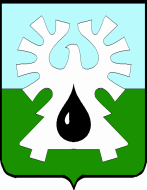 МУНИЦИПАЛЬНОЕ ОБРАЗОВАНИЕ ГОРОД УРАЙ      ХАНТЫ-МАНСИЙСКИЙ АВТОНОМНЫЙ ОКРУГ - ЮГРА          ДУМА ГОРОДА УРАЙ           РЕШЕНИЕ от  30 мая 2019 	                         № 29Об исполнении бюджета городского округа город Урай за 2018 годРассмотрев представленный администрацией города Урай отчет об исполнении бюджета городского округа город Урай за 2018 год, в соответствии с Бюджетным кодексом Российской Федерации, Уставом города Урай, Дума города Урай  решила: Утвердить отчет об исполнении бюджета городского округа город Урай за 2018 год по доходам в сумме 3 406 507,3 тыс.рублей, по расходам в сумме 3 427 092,4 тыс. рублей, дефицит бюджета в сумме 20 585,1 тыс.рублей, с показателями:по доходам бюджета городского округа город Урай за 2018 год по кодам классификации доходов бюджетов, согласно приложению 1;по расходам бюджета городского округа город Урай за 2018 год по ведомственной структуре расходов, согласно приложению 2;по расходам бюджета городского округа город Урай за 2018 год по разделам и подразделам классификации расходов бюджетов, согласно приложению 3;по источникам финансирования дефицита бюджета городского округа город Урай за 2018 год по кодам классификации источников финансирования дефицитов бюджетов, согласно приложению 4.Настоящее решение вступает в силу после официального опубликования в газете «Знамя».Председатель Думы города Урай                                                  Г.П.Александрова                       